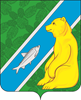 О внесении изменения в решение Совета депутатов городского поселения Андра от 27.04.2020 № 12 «Об утверждении Положения о денежном содержании и гарантиях лиц, замещающихмуниципальные должности городскогопоселении Андра» В соответствии с постановлением Правительства Ханты - Мансийского автономного округа – Югры от 23.08.2019 № 278-п «О нормативах формирования расходов на оплату труда депутатов, выборных должностных лиц местного самоуправления, осуществляющих свои полномочия на постоянной основе, и муниципальных служащих в Ханты - Мансийском автономном округе – Югре», уставом городского поселения Андра, Совет депутатов городского поселения Андра РЕШИЛ:Внести в приложение 1 к решению Совета депутатов городского поселения Андра от 27.04.2020 № 12 «Об утверждении Положения о денежном содержании и гарантиях лиц, замещающих муниципальные должности городского поселении Андра» (далее – решение) следующие изменения: Пункт 2.1. изложить в следующей редакции:«2.1. Размер ежемесячного денежного вознаграждения главы городского поселения Андра составляет 3 634 (три тысячи шестьсот тридцать четыре) рубля. Раздел 8 изложить в следующей редакции:«8. Премии за выполнение особо важных и сложных заданий8.1. Лицу, замещающему муниципальную должность, на основании решения Совета депутатов городского поселения Андра выплачивается премия за выполнение особо важного и сложного задания (до одного фонда оплаты труда).8.2. Премия за выполнение особо важных и сложных заданий выплачивается:за выполнение особо важных, сложных работ, разработку программ, методик и других документов, имеющих особую сложность и важное значение для улучшения социально-экономического положения в городском поселении Андра;за личный вклад лица, замещающего муниципальную должность, в проведении и (или) участии городского поселения Андра в мероприятиях федерального, регионального, межмуниципального, районного и поселенческого значения.».1.3. Пункт 9.2 изложить в следующей редакции:«9.2. Размер денежного поощрения по результатам работы за квартал (до двух фондов оплаты труда), год (до трех фондов оплаты труда) определяется решением Совета депутатов городского поселения Андра.».2. Обнародовать настоящее решение путем вывешивания в общедоступных местах и разместить на официальном веб-сайте городского поселения Андра.3. Решение вступает в силу после его официального обнародования и распространяется на правоотношения, возникшие с 01.10.2022.4. Контроль за выполнением решения возложить на председателя Совета депутатов городского поселения Андра.21.10.2022 № 20 - 2022 «С-4»СОВЕТ ДЕПУТАТОВГОРОДСКОГО ПОСЕЛЕНИЯ АНДРАОктябрьского районаХанты-Мансийского автономного округа-ЮгрыРЕШЕНИЕСОВЕТ ДЕПУТАТОВГОРОДСКОГО ПОСЕЛЕНИЯ АНДРАОктябрьского районаХанты-Мансийского автономного округа-ЮгрыРЕШЕНИЕСОВЕТ ДЕПУТАТОВГОРОДСКОГО ПОСЕЛЕНИЯ АНДРАОктябрьского районаХанты-Мансийского автономного округа-ЮгрыРЕШЕНИЕСОВЕТ ДЕПУТАТОВГОРОДСКОГО ПОСЕЛЕНИЯ АНДРАОктябрьского районаХанты-Мансийского автономного округа-ЮгрыРЕШЕНИЕСОВЕТ ДЕПУТАТОВГОРОДСКОГО ПОСЕЛЕНИЯ АНДРАОктябрьского районаХанты-Мансийского автономного округа-ЮгрыРЕШЕНИЕСОВЕТ ДЕПУТАТОВГОРОДСКОГО ПОСЕЛЕНИЯ АНДРАОктябрьского районаХанты-Мансийского автономного округа-ЮгрыРЕШЕНИЕСОВЕТ ДЕПУТАТОВГОРОДСКОГО ПОСЕЛЕНИЯ АНДРАОктябрьского районаХанты-Мансийского автономного округа-ЮгрыРЕШЕНИЕСОВЕТ ДЕПУТАТОВГОРОДСКОГО ПОСЕЛЕНИЯ АНДРАОктябрьского районаХанты-Мансийского автономного округа-ЮгрыРЕШЕНИЕСОВЕТ ДЕПУТАТОВГОРОДСКОГО ПОСЕЛЕНИЯ АНДРАОктябрьского районаХанты-Мансийского автономного округа-ЮгрыРЕШЕНИЕСОВЕТ ДЕПУТАТОВГОРОДСКОГО ПОСЕЛЕНИЯ АНДРАОктябрьского районаХанты-Мансийского автономного округа-ЮгрыРЕШЕНИЕ«21»октября2022г.№20пгт. Андрапгт. Андрапгт. Андрапгт. Андрапгт. Андрапгт. Андрапгт. Андрапгт. Андрапгт. Андрапгт. АндраПредседатель Совета депутатовгородского поселения Андра___________________ В.Г. Морозов Исполняющий обязанности главы городского поселения Андра  ____________________    А.А. Козырчиков                                                                                